Publicado en Valencia el 03/09/2019 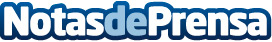 Pablo Chiapella y Miryam Gallego se suman a las confirmaciones de los III Premios Nacionales AQUÍ TVLa Gala se celebrará el próximo 21 de septiembre en el auditorio de la localidad valenciana de Canet d’En Berenguer y se retransmitirá por streamingDatos de contacto:Pere Ferrer607804911Nota de prensa publicada en: https://www.notasdeprensa.es/pablo-chiapella-y-miryam-gallego-se-suman-a Categorias: Nacional Cine Comunicación Sociedad Televisión y Radio Valencia Entretenimiento Eventos Premios http://www.notasdeprensa.es